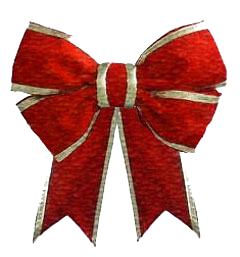 RONDA-PASACALLES                                                                                                    DE CECLAVIN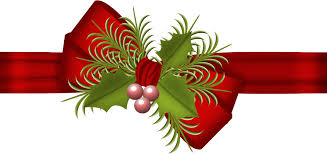 